Факультет мировой экономики и международной торговлиДОПУСТИТЬ К ЗАЩИТЕДекан факультета ________________ /Суетин С.Н./«____» ______________ 20____ г.ВЫПУСКНАЯ КВАЛИФИКАЦИОННАЯ РАБОТА(Бакалаврская работа)на тему:Москва – 2018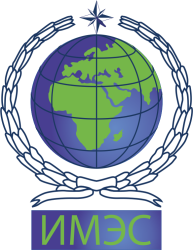 АВТОНОМНАЯ НЕКОММЕРЧЕСКАЯ ОРГАНИЗАЦИЯ ВЫСШЕГО ОБРАЗОВАНИЯ«ИНСТИТУТ МЕЖДУНАРОДНЫХ ЭКОНОМИЧЕСКИХ СВЯЗЕЙ»INSTITUTE OF INTERNATIONAL ECONOMIC RELATIONSКафедраэкономикиэкономикипо направлению подготовкипо направлению подготовки38.03.01 Экономикапрофиль«Мировая экономика»«Мировая экономика»Модернизация топливно-энергетического комплекса Модернизация топливно-энергетического комплекса Модернизация топливно-энергетического комплекса Модернизация топливно-энергетического комплекса Модернизация топливно-энергетического комплекса России с использованием	 зарубежного опыта развитияРоссии с использованием	 зарубежного опыта развитияРоссии с использованием	 зарубежного опыта развитияРоссии с использованием	 зарубежного опыта развитияРоссии с использованием	 зарубежного опыта развитияСтудент:Иванов Иван ИвановичРуководитель:  Руководитель:  к.э.н., доц.к.э.н., доц.Капитонов Иван Александрович